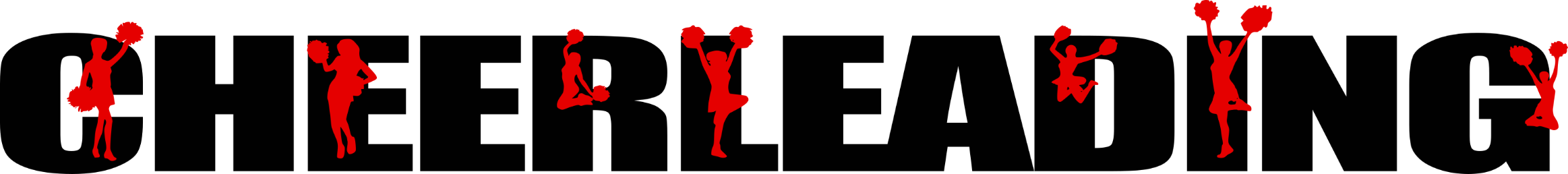 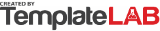 ATTENDANCE SHEETATTENDANCE SHEETATTENDANCE SHEETATTENDANCE SHEETATTENDANCE SHEETATTENDANCE SHEETATTENDANCE SHEETATTENDANCE SHEETATTENDANCE SHEETATTENDANCE SHEETATTENDANCE SHEETATTENDANCE SHEETATTENDANCE SHEETATTENDANCE SHEETATTENDANCE SHEETATTENDANCE SHEETATTENDANCE SHEETATTENDANCE SHEETATTENDANCE SHEETATTENDANCE SHEETATTENDANCE SHEETATTENDANCE SHEETATTENDANCE SHEETATTENDANCE SHEETATTENDANCE SHEETATTENDANCE SHEETCheerleader NameDate:Date:13/05/202213/05/202215/05/202215/05/202218/05/202218/05/202220/05/202220/05/202222/05/202222/05/202228/05/202228/05/2022Cheerleader NamePlaying VS or Practice:Playing VS or Practice:PracticePracticeVS RaptorsVS RaptorsPracticePracticePracticePracticeVS BulldogsVS BulldogsVS EaglesVS EaglesSarah MossSarah MossXXXXXXXXXXAmaya HerreraAmaya HerreraXXXXXXXXXXXXNatalee HinesNatalee HinesXXXXXXXXXXXXJudith PalmerJudith PalmerXXXXXXXXTilly BakerTilly BakerXXXXXXXXXXZoe TrujilloZoe TrujilloXXXXXXXXXXXXElizabeth OwenElizabeth OwenXXXXXXXXXX © TemplateLab.com  © TemplateLab.com  © TemplateLab.com  © TemplateLab.com  © TemplateLab.com  © TemplateLab.com  © TemplateLab.com  © TemplateLab.com  © TemplateLab.com  © TemplateLab.com 